South AfricaSouth AfricaSouth AfricaSouth AfricaDecember 2027December 2027December 2027December 2027SundayMondayTuesdayWednesdayThursdayFridaySaturday123456789101112131415161718Day of Reconciliation19202122232425Christmas Day262728293031Day of GoodwillPublic HolidayNOTES: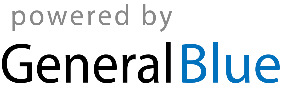 